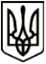 УкраїнаМЕНСЬКА МІСЬКА РАДАЧернігівська областьВИКОНАВЧИЙ КОМІТЕТПРОЄКТ  РІШЕННЯ___ березня 2021 року                         м. Мена                                №___Про Координаційну раду з питань сім’ї,  гендерної рівності, запобігання та протидії домашньому насильству і торгівлі людьмиЗ метою координації зусиль щодо створення соціальних та економічних умов для належного функціонування і розвитку сім’ї як основи суспільства, підвищення статусу жінок у суспільстві, утвердження рівних прав та можливостей жінок і чоловіків, протидії домашньому насильству, відповідно до Законів України «Про забезпечення рівних прав та можливостей жінок і чоловіків», «Про протидію торгівлі людьми», «Про запобігання та протидію домашньому насильству», Порядку взаємодії суб’єктів, що здійснюють заходи у сфері запобігання та протидії домашньому насильству і насильству за ознакою статі, затвердженого постановою Кабінету Міністрів України від 22.08.2018 № 658, керуючись  Законом України «Про місцеве самоврядування в Україні»,  виконавчий комітет Менської міської радиВИРІШИВ:Внести наступні зміни до рішення виконавчого комітету Менської міської ради від 22.05.2019 № 110 «Про координаційну раду з питань сімейної та гендерної політики, попередження насильства в сім’ї, протидії торгівлі людьми»:1)Змінити назву консультативно-дорадчого органу Менської міської ради - Координаційної ради з питань сімейної та гендерної політики, попередження насильства в сім’ї, протидії торгівлі людьми на Координаційну  раду з питань сім’ї, гендерної рівності, запобігання та протидії домашньому насильству і торгівлі людьми;2)Затвердити  склад Координаційної  ради з питань сім’ї, гендерної рівності, запобігання та протидії домашньому насильству і торгівлі людьми (додаток 1);3)Затвердити   Положення  про Координаційну  раду з питань сім’ї, гендерної рівності, запобігання та протидії домашньому насильству і торгівлі людьми  (додаток 2).Контроль за виконанням рішення покласти на заступника міського голови з питань діяльності виконкому Менської міської ради  Прищепу В.В.Міський голова 	Г.А. ПримаковДодаток 1 до рішення виконавчого комітету Менської міської ради від ___ березня.2021 року №      ___«Про Координаційну раду з питань сім’ї, гендерної рівності,  запобігання та протидії домашньому насильству і торгівлі людьми»СКЛАДКоординаційної ради з питань сім’ї, гендерної рівності , запобігання та протидії домашньому насильству і торгівлі людьми.Додаток 2 до рішення виконавчого комітету Менської міської ради від ___ березня 2021 року №___ «Про Координаційну раду з питань сім’ї, гендерної рівності,  запобігання та протидії домашньому насильству і торгівлі людьми»Положенняпро Координаційну  раду з питань сім’ї, гендерної рівності, запобігання та протидії домашньому насильству і торгівлі людьми1.Координаційна рада з питань сім’ї, гендерної рівності, запобігання та протидії домашньому насильству і  торгівлі людьми (далі за текстом - Рада) є консультативно-дорадчим органом Менської міської ради.2. Рада у своїй діяльності керується Конституцією України, законами України, постановами Верховної Ради України, указами і розпорядженнями Президента України, постановами і розпорядженнями Кабінету Міністрів України, наказами Міністерства соціальної політики України, рішеннями міської ради та її виконавчого комітету, розпорядженнями голови міської ради, а також цим Положенням.3. Рада утворюється та ліквідується за  рішенням виконавчого комітету Менської міської ради. Члени Ради працюють у ній на громадських засадах.4. Основними завданнями Ради є:оперативна координація заходів з питань сім’ї, гендерної рівності,  запобігання та протидії домашньому насильству, торгівлі людьми на території Менської міської територіальної громади (далі за текстом  - Менська ТГ) та надання відповідної допомоги в межах повноважень;сприяння формуванню позитивного ставлення до сім’ї, відповідального батьківства, відродженню і збереженню національних сімейних цінностей, забезпеченню рівних можливостей і прав жінок та чоловіків в усіх сферах життєдіяльності громади;участь у підготовці різноманітних цільових програм та проектів відповідного спрямування спільно з громадськими організаціями, благодійними фондами, установами та закладами Менської міської ради та її структурними підрозділами.участь у  розробленні заходів щодо здійснення всебічної допомоги сім’ям, які опинилися в складних життєвих обставинах та попередження насильства в сім’ї на території Менської ТГ;надання закладам та організаціям, окремим громадянам методичної та практичної допомоги, консультації з питань, що входять до компетенції Ради;проведення роз’яснювальної роботи через засоби масової інформації;співпраця з громадськими організаціями, що проводять діяльність, пов’язану з протидією торгівлі людьми, роботою з особами, постраждалими від домашнього насильства та торгівлі людьми;проведення інформаційно-просвітницької роботи з питань подолання стереотипів щодо ролі жінок і чоловіків у сім’ї та суспільстві, утвердження духовних цінностей, формування відповідального материнства і батьківства, забезпечення гендерного паритету.5. Координаційна рада відповідно до покладених на неї завдань:1) бере участь:у вивченні досвіду з питань, що належать до її компетенції, підготовці пропозицій щодо його запровадження на території Менської ТГ; у підтримці громадських ініціатив, спрямованих на формування гендерної культури; у проведенні заходів, соціальних акцій, конференцій, круглих столів, навчальних семінарів, інших масових заходів, пов’язаних з вирішенням питань сімейної, гендерної, демографічної політики, попередження насильства в сім’ї, протидії торгівлі людьми; 2)сприяє проведенню:- інформаційної роботи, спрямованої на популяризацію сімейних цінностей, традицій української сім’ї;- урочистих заходів, соціальних акцій, семінарів та інших форм роботи, спрямованої на розгляд питань сім’ї, гендерної рівності, запобігання та протидії домашньому насильству і торгівлі людьми.3) інформує через засоби масової інформації населення про роботу Ради.6. Координаційна рада має право:запрошувати на свої засідання представників органів  виконавчої  влади, органів місцевого самоврядування, підприємств, установ та організацій незалежно від форми власності та господарювання, а також сім’ї, які перебувають в складних життєвих обставинах; у разі потреби створювати робочі групи за відповідними напрямками та залучати до роботи в них представників органів виконавчої влади та місцевого самоврядування, підприємств, установ, організацій, громадських об’єднань;одержувати в установленому порядку необхідну для функціонування Ради інформацію та матеріали від структурних підрозділів міської ради.7. Основною формою роботи Ради є засідання, які проводяться в разі необхідності, але не рідше одного разу на квартал. Засідання  Ради веде голова або за його дорученням секретар Ради. Засідання є правомочним, якщо на ньому присутні не менше половини членів Ради.8. Рішення Ради приймаються простою більшістю голосів членів Ради, присутніх на її засіданнях. У разі рівного розподілу голосів вирішальним є голос головуючого на засіданні. Рішення Координаційної ради оформлюються у вигляді протоколів, рекомендацій, підписаних головою та секретарем. 9. Персональний склад членів Координаційної ради затверджується рішенням виконавчого комітету міської ради. Раду очолює заступник міського голови з питань діяльності виконавчого комітету Менської міської ради, що здійснює координацію підрозділів гуманітарної сфери міської ради відповідно до функціонального розподілу обов’язків.10. Рішення Ради має рекомендаційний характер,  направляється суб’єктам соціальної роботи, керівникам установ, підприємств і організацій незалежно від форм власності, для дотримання в роботі.11.Координація роботи Ради та організаційне забезпечення її діяльності покладається на сектор сім’ї, молоді та спорту Менської міської ради. 1.Прищепа Вікторія Василівназаступник міського голови з питань діяльності виконавчого комітету Менської міської ради, голова Координаційної ради;2.ФедорченкоОлександр Олексійовичзавідувач сектору сім’ї, молоді та спорту Менської міської ради, секретар Координаційної ради;Члени Координаційної ради:Члени Координаційної ради:Члени Координаційної ради:Члени Координаційної ради:3.Бернадська Тетяна Анатоліївнаначальник юридичного відділу Менської міської ради;  4.ВасильчукОлена Михайлівнаначальник служби у справах дітей Менської міської ради,;5.Вербицька Галина Іванівна медичний директор КНП «Менський ЦПМСД» Менської міської ради;6.Литовченко Олена Олексіївнаконсультант КУ «Центр професійного розвитку педагогічних працівників Менської міської ради»;7.МоскальчукМарина Віталіївна начальник відділу охорони здоров’я та соціального захисту населення Менської міської ради; 8.Невжинський  Володимир  Михайловичдиректор КУ «Менський міський центр соціальних служб» Менської міської ради;9.Савенок Інна Миколаївна старший інспектор ювенальної превенції Корюківського РВП УНП в Чернігівській області   